Акция «Образование всем детям»В рамках акции «Образование всем детям», проходящей с 1 по 30 сентября, заместитель председателя Комиссии по делам несовершеннолетних и защите их прав Тракторозаводского района города Челябинска Бухтоярова Галина Дмитриевна провела встречи с воспитанниками детских спортивных школ района.Цель акции - реализация системы мер по профилактике безнадзорности и правонарушений несовершеннолетних, предотвращения роста количества детей и подростков, не занятых учёбой, оказания помощи детям и подросткам, находящимся в социально-опасном положении и тяжёлой жизненной ситуации.В ходе встреч Галина Дмитриевна рассказала ребятам о правилах поведения в школе, дома и общественных местах, также были затронуты темы федерального проекта «Разговоры о важном», где обсудили вопросы жизни человека в современной России.ссвязаны с ключевыми аспектами жизни человека в современной России.вязаны с ключевыми аспектами жизни человека в современной России.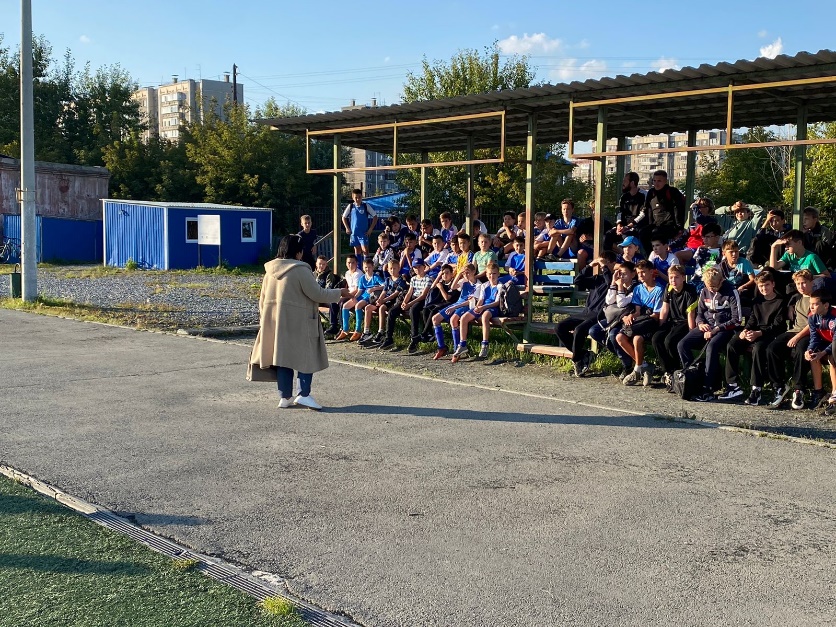 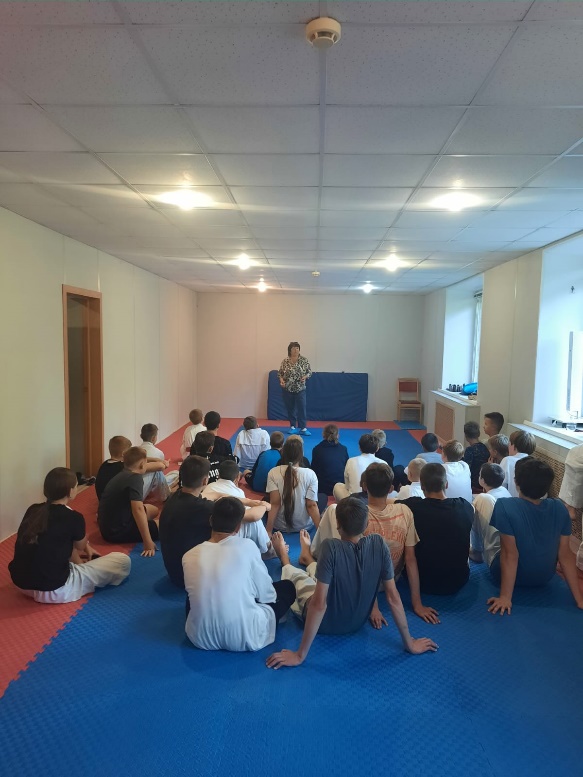 